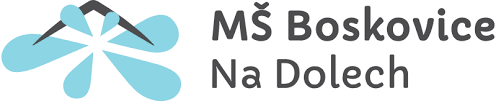 Vás srdečně zve na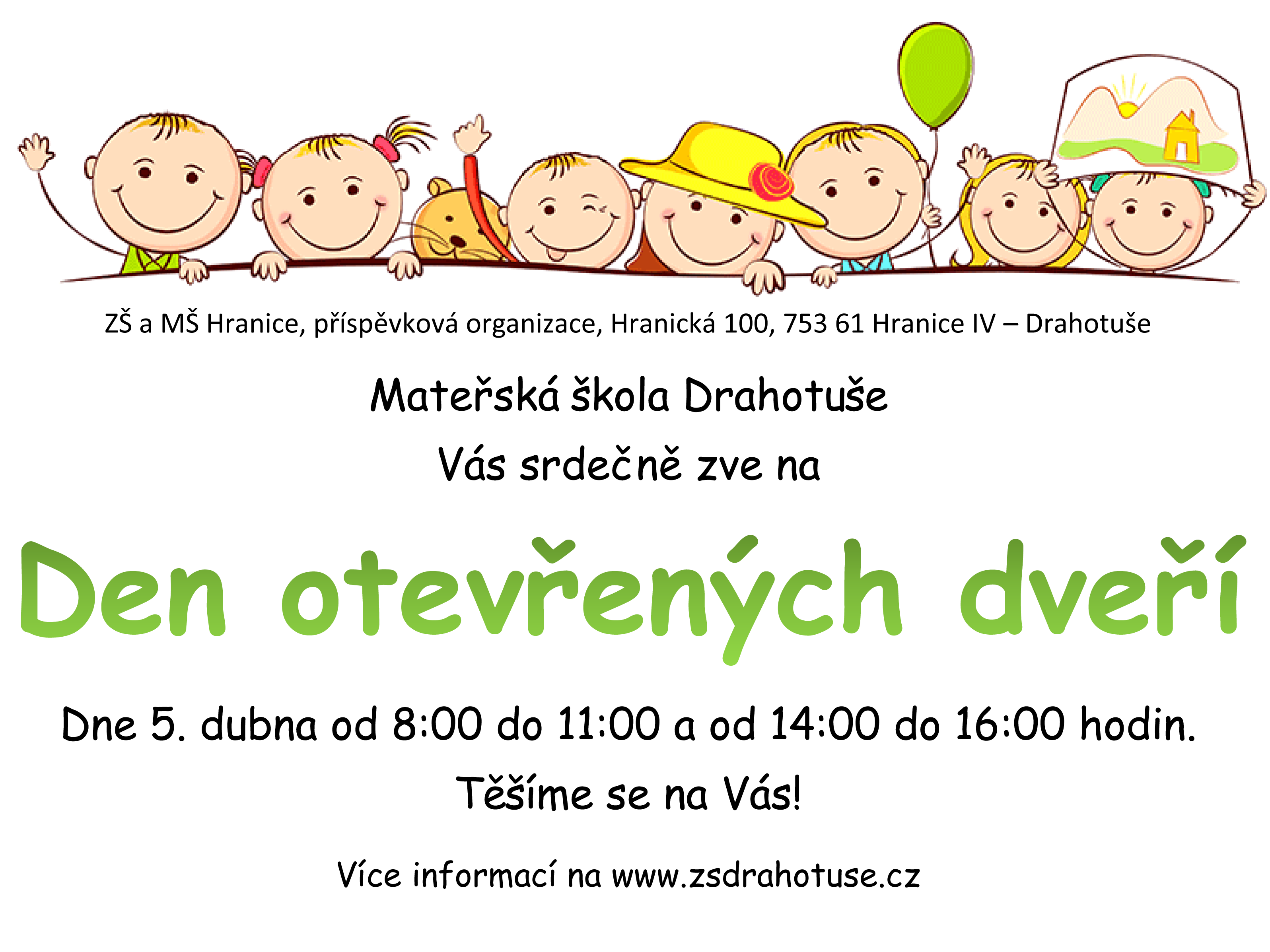 Dne 8. dubna 2024 od 16:00 do 18:00 hodin.Těšíme se na Vás!Více informací na www.msboskovice.cz